ПРОЕКТ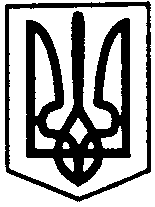 ПЕРВОЗВАНІВСЬКА СІЛЬСЬКА РАДАКІРОВОГРАДСЬКОГО РАЙОНУ КІРОВОГРАДСЬКОЇ ОБЛАСТІВОСЬМА СЕСІЯ ВОСЬМОГО СКЛИКАННЯРІШЕННЯвід «27» липня 2018 року                                                                          № _____с. ПервозванівкаПро затвердження базової мережізакладів культури Первозванівськоїсільської радиВідповідно до статті 25 Закону України «Про місцеве самоврядування в Україні», частини 2 статті 22 Закону України «Про культуру», Порядку формування базової мережі закладів культури, затвердженого постановою Кабінету Міністрів України від 24 жовтня 2012 року № 984 та рішення Первозванівської сільської ради першої сесії восьмого скликання                                   від 21 листопада 2017 року № 20  «Про прийняттям  безоплатно у комунальну власність Первозванівської об’єднаної територіальної громади заклади культури із спільної власності територіальних громад сіл Кіровоградського району», рішення постійної комісії з питань освіти, культури, охорони здоров’я, спорту, молодіжної політики та соціального захисту населення Первозванівської сільської ради від 06 липня 2018 року № 4, сільська рада   ВИРІШИЛА:Затвердити базову мережу закладів культури Первозванівської сільської ради (додається).Контроль за виконанням даного рішення покласти на постійну комісію сільської ради з питань освіти, культури, охорони здоров’я, спорту, молодіжної політики та соціального захисту.Сільський голова                                                                                П.Мудрак Додаток до рішення сесії Первозванівської сільської ради«27» липня 2018 року № _____Базова мережа закладів культуриПервозванівської сільської ради___________________________________________№ п/пНазва бюджетної установиЮридична адреса (місцезнаходження)1.Первозванівський сільський будинок культури27652, Кіровоградський район, с. Первозванівка,  вул. Гагаріна, 42.Калинівський сільський будинок культури27653, Кіровоградський район, с. Калинівка,     вул. Шкільна, 913.Федорівський сільський клуб27654, Кіровоградський район, с. Федорівка,    вул. Леоніда Кравчука, 794.Степовий сільський клуб27656 Кіровоградський район с. Степове,              вул. Кільцева, 55.Первозванівська сільська бібліотека27652, Кіровоградський район, с.Первозванівка,                      вул. Гагаріна, 46.Калинівська сільська бібліотека27653, Кіровоградський район, с. Калинівка,      вул. Шкільна, 917.Федорівська сільська бібліотека27654, Кіровоградський район, с. Федорівка,               вул. Леоніда Кравчука, 778.Степова сільська бібліотека27656, Кіровоградський район, с. Степове,             вул. Кільцева, 5